Sprawozdanie z wykładuSprawozdanie z wykładuSprawozdanie z wykładuSprawozdanie z wykładuData:........2014 roku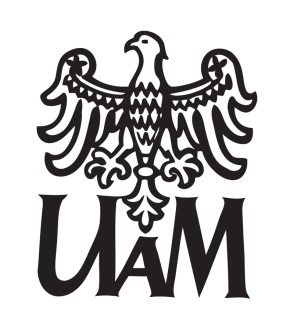 Przedmiot:Sieci KomputeroweTemat zajęć:……………Prowadzący:Maciej Kalkowski Nr indeksu:Lp.ZagadnienieOpis zagadnienia!!!1.8.04Założenia projektowe……..……..2.8.04Opracowanie protokołu  - informacje na temat komunikatów, stanów  - w takim zakresie w jakim zamierzamy to zaimplementować.Uwaga: Zmiany zakresu protokołu w późniejszych etapach wpływają negatywnie na ocenę. ……..……..3.15.04Opracowanie biblioteki……..……..4.15.04Stworzenie połączeń i szablonu aplikacji……..……..5.29.04 Weryfikacja przed oddaniem……..……..6.6.05Zaliczenie – wypełniane razem z prowadzącymUwagi zespołu:Uwagi zespołu:Uwagi prowadzącego:Uwagi prowadzącego:Data sporządzenia:Data sporządzenia: